3АРАР                                                                                      РЕШЕНИЕ       О ходе исполнения бюджета сельского поселения Миякинский сельсовет муниципального района Миякинский район Республики Башкортостан за I полугодие 2014 года      Заслушав информацию заместителя главы администрации сельского поселения Миякинский сельсовет Мельник Х.Н. «О ходе исполнения бюджета сельского поселения Миякинский сельсовет муниципального района Миякинский район Республики Башкортостан» и обсудив, Совет сельского поселения Миякинский сельсовет решил:     1. Информацию заместителя главы администрации сельского поселения Миякинский сельсовет Мельник Х.Н. принять к сведению.     2. Администрации сельского поселения:- вести активную работу по сбору налогов с населения в соответствии с налоговыми уведомлениями;- проводить анализ поступления доходов бюджета в  целях выявления резервов увеличения поступления налоговых и неналоговых доходов;- проведение мероприятий с просроченной задолженностью по налогам;- проведение работы по выявлению не оформленной недвижимости и регистрации прав собственности.     3. Контроль над выполнением  данного решения возложить на постоянную комиссию по бюджету, налогам и вопросам муниципальной собственности.Глава сельского поселения                                           Р. Я. Туктаровс. Киргиз-Мияки№ 26604.07.2014 год               БАШ#ОРТОСТАН РЕСПУБЛИКА*ЫМИ(К( РАЙОНЫМУНИЦИПАЛЬ РАЙОНЫМИ(К( АУЫЛ БИЛ(М(*Е СОВЕТЫИНН 0238001480ОРГН 1020200677386452080, #ыр1ы2-Ми9к9 ауылы, !5б9й2уллин урамы,137,Тел. (834788) 2-10-85, факс (834788) 2-10-85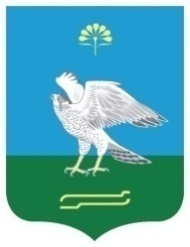 СОВЕТСЕЛЬСКОГО ПОСЕЛЕНИЯМИЯКИНСКИЙ СЕЛЬСОВЕТМУНИЦИПАЛЬНОГО РАЙОНАМИЯКИНСКИЙ РАЙОНРЕСПУБЛИКИ БАШКОРТОСТАНИНН 0238001480ОРГН 1020200677386452080, село Киргиз-Мияки, улица Губайдуллина, 137,Тел. ( 834788) 2-10-85, факс 2-10-85